В Волгоградской области при поддержке «Единой России» для волонтеров прошли практические занятия по оказанию первой медицинской помощи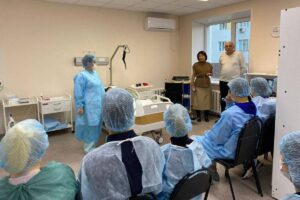 Медицинские работники отрабатывают с волонтёрами порядок оказания первой помощи при неотложных состояниях, а также манипуляции по уходу за пациентами. Практическая часть подготовки организована на площадках 46 медицинских учреждений Волгоградской области и в двух образовательных учреждениях — Волгоградском медицинском колледже и медицинском колледже ВолгГМУ.«Бывают ситуации, когда необходимо принять оперативные меры для спасения жизни окружающих. В таких случаях очень важно знать основные правила оказания первой помощи, ведь судьба людей находится в руках тех, кто рядом», — отметила региональный координатор партпроекта «Здоровое будущее», председатель профильного комитета Волгоградской облдумы, заслуженный врач РФ Наталья Семенова.Более 500 жителей региона прошли теоретическую часть подготовки на сайте Высшей партийной школы «Единой России». К практической части обучения приступили 95 человек.Участником программы может стать каждый желающий. Для этого необходимо зарегистрироваться на платформе ВПШ, в разделе образование, программа «Курсы сестринского дела. Навыки первой медицинской помощи для волонтёров». После прохождения теоретической части обручающийся получает информационное письмо о возможности прохождения практической части программы. По завершению обучения волонтёры получат документ о прохождении курсов по оказанию первой медицинской помощи.